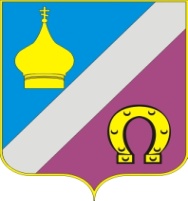 РОСТОВСКАЯ ОБЛАСТЬМУНИЦИПАЛЬНОЕ ОБРАЗОВАНИЕ«НИКОЛАЕВСКОЕ СЕЛЬСКОЕ ПОСЕЛЕНИЕ»СОБРАНИЕ ДЕПУТАТОВ НИКОЛАЕВСКОГО СЕЛЬСКОГО ПОСЕЛЕНИЯРЕШЕНИЕ«О внесении изменений в Устав муниципального образования «Николаевское сельское поселение»         В соответствии со статьей 44 Федерального закона от 6 октября 2003 года № 131-ФЗ «Об общих принципах организации местного самоуправления в Российской Федерации», руководствуясь статьей 24 Устава муниципального образования «Николаевское сельское поселение», принятого Решением Собрания депутатов Николаевского сельского поселения от 05.09.2016 № 163 (в ред. от 29.03.2019 года), Собрание депутатов Николаевского сельского поселенияРЕШИЛО:1. Внести в Устав муниципального образования «Николаевское сельское поселение», принятый Решением Собрания депутатов Николаевского сельского поселения 05.09.2016 № 163 (в ред. от 29.03.2019года) следующие изменения:1.1. абзац третий пункта 5 статьи 1 изложить в следующей редакции:      «Сход граждан, предусмотренный настоящим пунктом, правомочен при участии в нем более половины обладающих избирательным правом жителей населенного пункта. В случае, если в населенном пункте отсутствует возможность одновременного совместного присутствия более половины обладающих избирательным правом жителей данного населенного пункта, сход граждан проводится поэтапно в срок, не превышающий одного месяца со дня принятия решения о проведении схода граждан. При этом лица, ранее принявшие участие в сходе граждан, на последующих этапах участия в голосовании не принимают. Решение схода граждан считается принятым, если за него проголосовало более половины участников схода граждан.»;1.2. пункт 1 статьи 2 дополнить подпунктом 21.1 следующего содержания:«21.1) принятие в соответствии с гражданским законодательством Российской Федерации решения о сносе самовольной постройки, решения о сносе самовольной постройки или ее приведении в соответствие с предельными параметрами разрешенного строительства, реконструкции объектов капитального строительства, установленными правилами землепользования и застройки, документацией по планировке территории, или обязательными требованиями к параметрам объектов капитального строительства, установленными федеральными законами (далее - приведение в соответствие с установленными требованиями);»;1.3. в подпункте 3 пункта 8 статьи 23 слова «частями 3, 5, 62,72» заменить словами «частями 3, 3.1-1, 5, 7.2»;1.4. в статье 26:а) в подпункте 12 пункта 16 слова «частями 3, 5, 6.2, 7.2» заменить словами «частями 3, 3.1-1, 5, 7.2»;б) пункт 21 дополнить словами «, если иное не предусмотрено Федеральным законом «Об общих принципах организации местного самоуправления в Российской Федерации»;1.5. в подпункте 11 пункта 1 статьи 31 слова «частями 3, 5, 6.2, 7.2» заменить словами «частями 3, 3.1-1, 5, 7.2»;1.6. пункт 1 статьи 33 дополнить подпунктом 21.1 следующего содержания:«21.1) принимает в соответствии с гражданским законодательством Российской Федерации решения о сносе самовольной постройки, решения о сносе самовольной постройки или приведении ее в соответствие с установленными требованиями;»;1.7. в статье 35:а) абзац второй пункта 9 дополнить словами «, если иное не предусмотрено Федеральным законом «Об общих принципах организации местного самоуправления в Российской Федерации»;б) пункт 9.2 после слов «председателя Собрания депутатов – главы Николаевского сельского поселения» дополнить словами «или применении в отношении указанных лиц иной меры ответственности»;в) дополнить пунктом 9.4 следующего содержания:«9.4. К депутату Собрания депутатов Николаевского сельского поселения, председателю Собрания депутатов – главе Николаевского сельского поселения, представившим недостоверные или неполные сведения о своих доходах, расходах, об имуществе и обязательствах имущественного характера, а также сведения о доходах, расходах, об имуществе и обязательствах имущественного характера своих супруги (супруга) и несовершеннолетних детей, если искажение этих сведений является несущественным, могут быть применены следующие меры ответственности:1) предупреждение;2) освобождение депутата Собрания депутатов Николаевского сельского поселения, председателя Собрания депутатов – главы Николаевского сельского поселения от должности в Собрании депутатов Николаевского сельского поселения с лишением права занимать должности в Собрании депутатов Николаевского сельского поселения до прекращения срока его полномочий;3) запрет занимать должности в Собрании депутатов Николаевского сельского поселения до прекращения срока его полномочий;4) запрет исполнять полномочия на постоянной основе до прекращения срока его полномочий.         Порядок принятия решения о применении к депутату Собрания депутатов Николаевского сельского поселения, председателю Собрания депутатов – главе Николаевского сельского поселения мер ответственности, указанных в настоящем пункте, определяется решением Собрания депутатов Николаевского сельского поселения в соответствии с Областным законом от 12.05.2009 № 218-ЗС «О противодействии коррупции в Ростовской области».»;г) абзац первый пункта 14 изложить в следующей редакции:«Решение о досрочном прекращении полномочий депутата Собрания депутатов Николаевского сельского поселения, председателя Собрания депутатов – главы Николаевского сельского поселения в случае несоблюдения ими ограничений, запретов и неисполнения обязанностей, указанных в пункте 9 настоящей статьи, принимается Собранием депутатов Николаевского сельского поселения не позднее чем через 30 дней со дня появления оснований для досрочного прекращения полномочий.».2. Настоящее решение вступает в силу со дня его официального опубликования (обнародования), произведенного после его государственной регистрации.Председатель Собрания депутатов-Глава Николаевского сельского поселения                                А.П. Петрусьс. Николаевка30.03.2020г.№ 188ПринятоСобранием депутатов      30.03. 2020 года